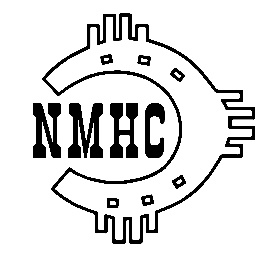 New Mexico Horse CouncilAGENDA   Monthly Board Meeting – April 3, 2023,  7:00 P.M.Call to Order:  Steve KomadinaWelcome & introduce those on the callApproval of Agenda:  Steve KomadinaApproval of the March Board minutes.Treasurer’s Report:  Patty CarrollExecutive director Report: Danette McGuireUnfinished BusinessLegislative Update: Chris MorganGas Company Educational Grant Status: Steve KomadinaAmerican Horse Council Membership: Steve KomadinaNMHC Membership: Steve KomadinaMembership Value, Liability SignsScholarship Submissions: DanetteOrganization MembershipsVisits to local events Value Questionnaire to NM Equine Organizations